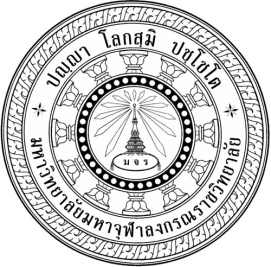 การมีส่วนร่วมของประชาชนในการจัดการสิ่งแวดล้อมขององค์การบริหารส่วนตำบลสนับทึบ อำเภอวังน้อย จังหวัดพระนครศรีอยุธยาPUBLIC PARTICIPATION IN ENVIRONMENTAL MANAGEMENT OF SANUBTAUP SUB-DISTRICT ADMINISTRATIVE ORGANIZATION IN WANG NOI DISTRICT PHRA NAKHON SI AYUTTHAYA PROVINCEพระสุริโย สุขิโต (รุ่งเรื่อง)สารนิพนธ์นี้เป็นส่วนหนึ่งของการศึกษาตามหลักสูตรปริญญารัฐประศาสนศาสตรมหาบัณฑิตบัณฑิตวิทยาลัยมหาวิทยาลัยมหาจุฬาลงกรณราชวิทยาลัยพุทธศักราช ๒๕๖๒การมีส่วนร่วมของประชาชนในการจัดการสิ่งแวดล้อมขององค์การบริหารส่วนตำบลสนับทึบ อำเภอวังน้อย จังหวัดพระนครศรีอยุธยาพระสุริโย สุขิโต (รุ่งเรื่อง)สารนิพนธ์นี้เป็นส่วนหนึ่งของการศึกษาตามหลักสูตรปริญญารัฐประศาสนศาสตรมหาบัณฑิตบัณฑิตวิทยาลัยมหาวิทยาลัยมหาจุฬาลงกรณราชวิทยาลัยพุทธศักราช ๒๕๖๒(ลิขสิทธิ์เป็นของมหาวิทยาลัยมหาจุฬาลงกรณราชวิทยาลัย)Public participation in Environmental Management of Sanubtaup Sub-district Administrative OrganizationIn Wang Noi District, PhraNakhon Si Ayutthaya ProvincePhra Suriyo Sukhito (Rungrueang)A Research Paper Submitted in Partial Fulfillment ofThe Requirements for the Degree ofMaster of Public AdministrationGraduate SchoolMahachulalongkornrajavidyalaya UniversityC.E. 2019(Copyright by Mahachulalongkornrajavidyalaya University)บทคัดย่อ	การวิจัยนี้มีวัตถุประสงค์ ๑. เพื่อศึกษาระดับการมีส่วนร่วมของประชาชนในการจัดการสิ่งแวดล้อมขององค์การบริหารส่วนตำบลสนับทึบ อำเภอวังน้อย จังหวัดพระนครศรีอยุธยา 
๒. เพื่อเปรียบเทียบการมีส่วนร่วมของประชาชนในการจัดการสิ่งแวดล้อมขององค์การบริหารส่วนตำบลสนับทึบ อำเภอวังน้อย จังหวัดพระนครศรีอยุธยา โดยจำแนกตามปัจจัยส่วนบุคล 
๓. เพื่อศึกษาปัญหาอุปสรรคและข้อเสนอแนะเกี่ยวกับการมีส่วนร่วมของประชาชนในการจัดการสิ่งแวดล้อมขององค์การบริหารส่วนตำบลสนับทึบ อำเภอวังน้อย จังหวัดพระนครศรีอยุธยา	ดำเนินการวิจัยแบบผสานวิธี โดยการวิจัยเชิงปริมาณ ใช้แบบสอบถามซึ่งมีค่าความเชื่อมั่นทั้งฉบับเท่ากับ ๐.๙๘๙ สำรวจจากกลุ่มตัวอย่างคือประชาชนในเขตพื้นที่องค์การบริหารส่วน
ตำบลสนับทึบ จำนวน ๓๖๗ คนจากจำนวนประชากรทั้งหมด ๔,๔๒๗ คน โดยใช้สูตร ทาโร่ ยามาเน่ วิเคราะห์ข้อมูลโดยหาความถี่ค่าร้อยละค่าเฉลี่ยและค่าเบี่ยงเบนมาตรฐานการทดสอบค่าทีและทดสอบค่าเอฟ ด้วยวิธีการวิเคราะห์ความแปรปรวนทางเดียวกรณีตัวแปรต้นตั้งแต่ ๓ กลุ่มขึ้นไป
เมื่อพบว่ามีความแตกต่างจะทำการเปรียบเทียบความแตกต่างค่าเฉลี่ยเป็นรายคู่ด้วยวิธีผลต่างนัยสำคัญน้อยที่สุดและการวิจัยเชิงคุณภาพโดยวิธีการสัมภาษณ์เชิงลึกกับผู้ให้ข้อมูลสำคัญจำนวน
 ๑๒ คนและใช้เทคนิคการวิเคราะห์เนื้อหาเชิงพรรณนา	ผลการวิจัยพบว่า	๑. ระดับการมีส่วนร่วมของประชาชนในการจัดการสิ่งแวดล้อมขององค์การบริหารส่วนตำบลสนับทึบ อำเภอวังน้อย จังหวัดพระนครศรีอยุธยา โดยภาพรวมอยู่ในระดับปานกลาง 
(= ๓.๓๐, S.D. ๐.๗๗๗ ) เมื่อจำแนกเป็นรายด้าน พบว่า ด้านการกำหนดองค์กรรับผิดชอบ
(= ๓.๓๘, S.D.= ๐.๕๖๕) ด้านการกำหนดนโยบาย (= ๓.๓๔, S.D.= ๐.๘๙๕) ด้านการวางแผนดำเนินงาน (= ๓.๒๘, S.D.= ๐.๘๓๙) ด้านการบริหารโครงการ (= ๓.๒๘, 
S.D.= ๐.๗๙๑ ) และด้านการประเมินผลโครงการ (= ๓.๓๐, S.D.= ๐.๘๗๑ ) ทุกด้านอยู่ในระดับปานกลาง	๒. ผลการเปรียบเทียบการมีส่วนร่วมของประชาชนในการจัดการสิ่งแวดล้อมขององค์การบริหารส่วนตำบลสนับทึบ อำเภอวังน้อย จังหวัดพระนครศรีอยุธยา จำแนกตามปัจจัยส่วนบุคลพบว่า ประชาชนที่มี อายุ วุฒิการศึกษา อาชีพ การมีส่วนร่วมของประชาชนในการจัดการสิ่งแวดล้อมแตกต่างกันอย่างมีนัยสำคัญทางสถิติที่ระดับ ๐.๐๕ จึงยอมรับสมมติฐานการวิจัยส่วนประชาชนที่มี เพศและรายได้ต่างกัน การมีส่วนร่วมของประชาชนในการจัดการสิ่งแวดล้อมไม่แตกต่างกัน 
จึงปฏิเสธสมมติฐานการวิจัย	๓. ปัญหาและอุปสรรค เกี่ยวกับการมีส่วนร่วมของประชาชนในการจัดการสิ่งแวดล้อมขององค์การบริหารส่วนตำบลสนับทึบ อำเภอวังน้อย จังหวัดพระนครศรีอยุธยา ๑) ด้านการกำหนดองค์กรรับผิดชอบ ผู้รับผิดชอบมีจำนวนไม่เพียงพอสำหรับการปฏิบัติหน้าที่มีเครื่องมือที่ไม่เพียงพอ ทำให้มีอุปสรรคในการปฏิบัติหน้าที่ล่าช้า ๒) ด้านการกำหนดนโยบาย ประชาชนในท้องที่และนักท่องเที่ยวบางส่วนไม่ใส่ใจในนโยบายรณรงค์การคัดแยกขยะอย่างจริงจัง ๓) ด้านการวางแผนดำเนินงาน ประชาชนในชุมชนให้ความร่วมมือน้อยมากในการจัดทำแผนดำเนินงานประชาชนไม่ได้รับข่าวสาร/องค์การไม่ได้มีการประชาสัมพันธ์เกี่ยวกับแผนดำเนินการอย่างจริงจัง ผลทำให้องค์การไม่ได้ทราบปัญหาที่แท้จริงจากประชาชนในพื้นที่ ๔) ด้านการบริหารโครงการ วัสดุอุปกรณ์ไม่เพียงพอสำหรับการบริหารโครงการผลทำให้ปฏิบัติงานล่าช้าการบริหารโครงการโดยการกำหนดผู้รับผิดชอบโครงการไม่เพียงพอทำให้ผู้รับผิดชอบปฏิบัติงานหลายด้านดูแลไม่ทั่วถึง ๕) ด้านการประเมินผลโครงการคณะกรรมการยังขาดความรู้ความเข้าใจด้านการจัดการสิ่งแวดล้อมโดยตรงในการประเมินผลโครงการประชาชนขาดความรู้ความเข้าใจในกระบวนการทำงานขององค์การผลทำให้ไม่สามารถประเมินความสำเร็จในการบริหารโครงการได้อย่างแท้จริง   	ข้อเสนอแนะเกี่ยวกับการมีส่วนร่วมของประชาชนในการจัดการสิ่งแวดล้อมขององค์การบริหารส่วนตำบลสนับทึบ อำเภอวังน้อย จังหวัดพระนครศรีอยุธยา ๑) ด้านการกำหนดองค์
กรรับผิดชอบควรกำหนดเพิ่มผู้รับผิดชอบเพื่อเป็นการกระจายหน้าที่จะทำให้การปฏิบัติงานเป็นไปด้วยความรวดเร็วมากขึ้น ๒) ด้านการกำหนดนโยบายเมื่อกำหนดนโยบายแล้วควรที่จะติดตามผลของนโยบายนั้นๆควบคู่กันไปเพื่อให้เกิดการแก้ไขปรับปรุงอย่างต่อเนื่อง ๓) ด้านการวางแผนดำเนินงานควรสร้างเครือข่ายกลุ่มอนุรักษ์สิ่งแวดล้อมขึ้นมาเพื่อให้มีหน้าที่เป็นตัวแทนของประชาชนในการวางแผนดำเนินงาน ๔) ด้านการบริหารโครงการควรจัดซื้อวัสดุอุปกรณ์ให้เพียงพอสำหรับการบริหารโครงการ ๕) ด้านการประเมินผลโครงการควรมีการแจ้งผลประเมินให้ประชาชนได้ทราบอย่างทั่วถึง เช่น ทางอินเตอร์เน็ตเว็บไซต์เป็นต้นเพื่อให้ประชาชนคนรุ่นใหม่ได้เข้าถึงการดำเนินงานโครงการต่างๆขององค์การได้สะดวกมากขึ้น Abstract	The objective of this research were to (1) study to the public participation 
in environmental management of Sanub-taup Sub-district Administrative Organizatioin Wangnoi District Phra Nakhon Sri Ayutthaya Province, (2) compare to the public 
participation in environmental management of Sa-nub-taup Sub-district Administrative Organization Wangnoi District Phra Nakhon Sri Ayutthaya Province determined by 
personal factor aspect, (3) study to the obstacle and suggestion to the public participation in environmental management of Sa-nub-taup Sub-district Administrative Organization Wangnoi District Phra Nakhon Sri Ayutthaya Province. 	The research study was mixed methodology.The quantitative statistics and the qualitative research approach of questionnaire at 0.989 confidential was used as 
the research instrument the research sampling were 367 people from populations of 4,427 people who lived in Sa-nub-taup Wangnoi district Phra Nakhon Sri Ayutthaya 
Province. Developed by Yamane sample size. Result analyzed used frequency 
percentage, mean, standard deviation. Statistical analysis used T-test, F-test, one way ANOVA and in-depth interview with the sample of 12 key interment.	The research finding were as follows:1. The level of the Public Participation in Environmental management of 
Sa-nub-taup Sub-district Administrative Organization Wangnoi District Phra Nakhon 
Sri Ayutthaya Province. As a whole was at the moderate level (= 3.30,S.D.= 0.77) 
when considered in each aspect was to Organization responsibility (= 3.38,
S.D.= 0.567) Policy awareness (= 3.34,S.D.= 0.855), Planning (= 3.28,S.D.= 0.839), Project management (= 3.28,S.D.= 0.791), Project assessment (=3.30,S.D.= 0.871) were in moderate level2. The finding of the public participation in environmental management of Sa-nub-taup Sub-district Administrative Organization Wangnoi district PhraNakhon 
Sri Ayutthaya Province comparison by personal factors who have different age 
education and occupation have different the Public Participation with significant 
level at 0.053. Problem and obstacles of Public Participation in Environmental 
management of Sa-nub-taup -district Administration Organization Wangnoi district 
Phra Nakhon Sri Ayutthaya Province were as. 1) Organization responsibility and 
instrument were not enough lead to the delayed of duties performance. 
2) Policy awareness, some people and visitors not have wastes separation policy 
Awareness. 3) People have a low level to get involved with operation planning cause of the organization lacks of public relations 4) The Project management service 
delayed from organization responsibility and instrument were not enough. 
5) The assessment committees and people lack of knowledge and understanding to 
environmental management and to environmental assessment result to Project 
assessment unsuccessful. 	Suggestion about public participation in environmental management 
1) In organization responsibility aspect must to increase responsibility people. 
2) In policy awareness aspect must to follow up and recheck continuously. 
3) In planning aspect must to create environmental reserve network to take the duty to be a planning representative. 4) In project management aspect should procure 
enough equipment. 5) In project assessment aspect should thoroughly report the 
assessment result such as in internet, website that people can access more 
conveniently. ภาคผนวก ชแบบสอบถามเพื่อการวิจัยแบบสอบถามเพื่อการวิจัยเรื่องการมีส่วนร่วมของประชาชนในการจัดการสิ่งแวดล้อมขององค์การบริหารส่วนตำบลสนับทึบ อำเภอวังน้อย จังหวัดพระนครศรีอยุธยาคำชี้แจง :๑. ลักษณะแบบสอบถามแบบสอบถามเพื่อการวิจัยนี้มีวัตถุประสงค์เพื่อศึกษาการมีส่วนร่วมการจัดการสิ่งแวดล้อม เปรียบเทียบปัจจัยความคิดเห็นของประชาชนที่มีต่อการจัดการสิ่งแวดล้อม โดยจำแนกตามปัจจัยส่วนบุคล และเพื่อศึกษาปัญหา อุปสรรค ผลและข้อเสนอแนะในการมีส่วนร่วมของประชาชนในการจัดการสิ่งแวดล้อมขององค์การบริหารส่วนตำบลสนับทึบ อำเภอวังน้อย จังหวัดพระนครศรีอยุธยาข้อมูลที่ได้จะแปลผลของการวิจัยในภาพรวมผู้วิจัยจะเก็บข้อมูลของท่านเป็นความลับและใช้ประโยชน์เฉพาะการวิจัยนี้เท่านั้นจะไม่มีผลกระทบต่อท่านหรือหน่วยงานของท่านแต่อย่างใด๒. แบบสอบถามนี้ แบ่งออกเป็น ๓ ตอน คือตอนที่ ๑ แบบสอบถามเกี่ยวกับข้อมูลทั่วไปของผู้ตอบแบบสอบถามตอนที่ ๒ แบบสอบถามเกี่ยวกับ “การมีส่วนร่วมของประชาชนในการจัดกาสิ่งแวดล้อมขององค์การบริหารส่วนตำบลสนับทึบ อำเภอวังน้อย จังหวัดพระนครศรีอยุธยา” โดยมีเกณฑ์วัดระดับความคิดเห็นดังนี้		ระดับ ๕ หมายถึง เห็นด้วยมากที่สุด		ระดับ ๔ หมายถึง เห็นด้วยมาก		ระดับ ๓ หมายถึง เห็นด้วยปานกลาง		ระดับ ๒ หมายถึง เห็นด้วยน้อย		ระดับ ๑ หมายถึง เห็นด้วยน้อยที่สุดตอนที่ ๓ แบบสอบถามเกี่ยวกับปัญหา อุปสรรค ผล และข้อเสนอแนะในการมีส่วนร่วมของประชาชนในการจัดการสิ่งแวดล้อมขององค์การบริหารส่วนตำบลสนับทึบ อำเภอวังน้อย จังหวัดพระนครศรีอยุธยามีลักษณะเป็นคำถามปลายเปิด (Open Ended Question) เพื่อให้ผู้ตอบแบบสอบถามได้แสดงความคิดเห็นอย่างเป็นอิสระพระสุริโย   สุขิโต  (รุ่งเรื่อง)นิสิตปริญญาโท หลักสูตรรัฐประศาสนศาสตรมหาบัณฑิตมหาวิทยาลัยมหาจุฬาลงกรณราชวิทยาลัยตอนที่ ๑. แบบสอบถามเกี่ยวกับข้อมูลทั่วไปคำชี้แจง: โปรดตอบแบบสอบถามโดยใส่เครื่องหมาย √ ลงในช่อง □ ที่ตรงสภาพความเป็นจริงของท่านเพียงข้อเดียว๑. เพศ		□ ชาย				□ หญิง๒. อายุ□ ๑๘ - ๓๐ ปี			□ ๓๑ - ๔๔ ปี			                         □ ๔๕ - ๕๗ ปี			□ มากกว่า ๕๗ ปี	๓. ระดับการศึกษา		□ ประถมศึกษา			□ มัธยมศึกษา / ปวช.		□ อนุปริญญา / ปวส.		□ ปริญญาตรี		□ ปริญญาโท หรือสูงกว่า๔. อาชีพ		□ เกษตรกรรม			□ ค้าขาย		□ รับราชการ			□ รับจ้าง		□ อื่นๆ (ระบุ)...........................๕. รายได้เฉลียต่อเดื่อน		□ ต่ำกว่า ๑๕,๐๐๐ บาท		□ ๑๕,๐๐๐ - ๒๐,๐๐๐ บาท		□ ๒๐,๐๐๑ - ๒๕,๐๐๐ บาท	□ ๒๕,๐๐๑ - ๓๐,๐๐๐ บาท		□ ๓๐,๐๐๑ บาทขึ้นไปตอนที่ ๒ แบบสอบถามเกี่ยวกับการมีส่วนร่วมของประชาชนในการจัดการสิ่งแวดล้อมขององค์การบริหารส่วนตำบลสนับทึบ อำเภอวังน้อย จังหวัดพระนครศรีอยุธยา          คำชี้แจง: โปรดกรอกข้อความลงในช่องว่าง หรือกาเครื่องหมาย √ ภายใน □ หน้าข้อความที่ท่านเห็นว่าถูกต้อง หรือตรงความเป็นจริงมากที่สุด (Rating Scale) โดยมีหลักเกณฑ์พิจารณาดังนี้		ระดับ ๕ หมายถึง เห็นด้วยมากที่สุด		ระดับ ๔ หมายถึง เห็นด้วยมาก		ระดับ ๓ หมายถึง เห็นด้วยปานกลาง		ระดับ ๒ หมายถึง เห็นด้วยน้อย		ระดับ ๑ หมายถึง เห็นด้วยน้อยที่สุดตอนที่ ๓ แบบสอบถามปลายเปิด คำชี้แจง: ให้ผู้ตอบแบบสอบถามแสดงความคิดเห็นเพิ่มเติมเกี่ยวกับปัญหา อุปสรรค ผลและข้อเสนอแนะในการมีส่วนร่วมของประชาชนในการจัดการสิ่งแวดล้อมขององค์การบริหารส่วนตำบลสนับทึบ อำเภอวังน้อย จังหวัดพระนครศรีอยุธยา          ๑. ด้านการกำหนดองค์กรรับผิดชอบ	ปัญหา อุปสรรค................................................................................................................................................................................................................................................................................................................................ ................................................................................................................................................................	ข้อเสนอแนะ................................................................................................................................................................................................................................................................................................................................ ................................................................................................................................................................๒. ด้านการกำหนดนโยบาย	ปัญหา อุปสรรค................................................................................................................................................................................................................................................................................................................................ ................................................................................................................................................................	ข้อเสนอแนะ................................................................................................................................................................................................................................................................................................................................................................................................................................................................................................๓. ด้านการวางแผนดำเนินงาน 	ปัญหา อุปสรรค ................................................................................................................................................................................................................................................................................................................................................................................................................................................................................................	ข้อเสนอแนะ................................................................................................................................................................................................................................................................................................................................................................................................................................................................................................๔. ด้านการบริหารงาน	ปัญหา อุปสรรค ................................................................................................................................................................................................................................................................................................................................................................................................................................................................................................	ข้อเสนอแนะ................................................................................................................................................................................................................................................................................................................................................................................................................................................................................................๕. ด้านการประเมินผลงาน	ปัญหา อุปสรรค ................................................................................................................................................................................................................................................................................................................................................................................................................................................................................................	ข้อเสนอแนะ................................................................................................................................................................ ................................................................................................................................................................................................................................................................................................................................***************************ขอเจริญพร/ขอบคุณทุกท่านเป็นอย่างยิ่งที่ให้ความกรุณาสละเวลาอันมีค่าตอบแบบสอบถามนี้ภาคผนวก ซแบบสัมภาษณ์เพื่อการวิจัยแบบสัมภาษณ์เพื่อการวิจัยเรื่อง “การมีส่วนร่วมของประชาชนในการจัดการสิ่งแวดล้อมขององค์การบริหารส่วนตำบลสนับทึบ อำเภอวังน้อย จังหวัดพระนครศรีอยุธยา  ”*******************ตอนที่ ๑ ข้อมูลของผู้ให้สัมภาษณ์ชื่อผู้ให้สัมภาษณ์……………………………………นามสกุล………………………………………….ตำแหน่ง……………………………………………………………………………………………วัน/เดือน/ปี ที่ให้สัมภาษณ์………………………………………………………………………ตอนที่ ๒ ข้อมูลการสัมภาษณ์คำชี้แจง: ให้ผู้ตอบแบบสอบถามแสดงความคิดเห็นเพิ่มเติมเกี่ยวกับปัญหา อุปสรรคและข้อเสนอแนะอื่นๆ เกี่ยวกับการมีส่วนร่วมของประชาชนในการจัดการสิ่งแวดล้อมขององค์การบริหารส่วนตำบลสนับทึบ อำเภอวังน้อย จังหวัดพระนครศรีอยุธยา	๑. ด้านการกำหนดองค์กรรับผิดชอบปัญหา อุปสรรค……………………………………………………………………………………………………………………………………………………………………………………………………………………………………………………………………………………………… ……………………………………………………………………………………………………………………………………………… ข้อเสนอแนะ……………………………………………………………………………………………………………………………………………………………………………………………………………………………………………………………………………………………… ……………………………………………………………………………………………………………………………………………… 	 ๒. ด้านการกำหนดนโยบายปัญหา อุปสรรค……………………………………………………………………………………………………………………………………………………………………………………………………………………………………………………………………………………………… ข้อเสนอแนะ……………………………………………………………………………………………………………………………………………………………………………………………………………………………………………………………………………………………… ……………………………………………………………………………………………………………………………………………………………………………………………………………………………………………………………………………………………… 	๓. ด้านการวางแผนดำเนินงานปัญหา อุปสรรค……………………………………………………………………………………………………………………………………………………………………………………………………………………………………………………………………………………………… ……………………………………………………………………………………………………………………………………………… ข้อเสนอแนะ……………………………………………………………………………………………………………………………………………… ……………………………………………………………………………………………………………………………………………… 	๔. ด้านการบริหารงาน      ปัญหา อุปสรรค……………………………………………………………………………………………………………………………………………………………………………………………………………………………………………………………………………………………… ……………………………………………………………………………………………………………………………………………… ข้อเสนอแนะ………………………………………………………………………………………………………………………………………………………………………………………………………………………………………………………………………………………………	๕. ด้านการประเมินผลงานปัญหา อุปสรรค……………………………………………………………………………………………………………………………………………… ……………………………………………………………………………………………………………………………………………… ข้อเสนอแนะ……………………………………………………………………………………………………………………………………………… ……………………………………………………………………………………………………………………………………………… ผู้วิจัยขอขอบคุณทุกท่านในความกรุณาสำหรับการให้สัมภาษณ์ในครั้งนี้พระสุริโย  สุขิโตนิสิตปริญญาโท หลักสูตรรัฐประศาสนศาสตรมหาบัณฑิตมหาวิทยาลัยมหาจุฬาลงกรณราชวิทยาลัยชื่อสารนิพนธ์:การมีส่วนร่วมของประชาชนในการจัดการสิ่งแวดล้อม
ขององค์การบริหารส่วนตำบลสนับทึบ อำเภอวังน้อย 
จังหวัดพระนครศรีอยุธยาผู้วิจัย:พระสุริโย สุขิโต (รุ่งเรื่อง)ปริญญา:รัฐประศาสนศาสตรมหาบัณฑิตคณะกรรมการควบคุมสารนิพนธ์คณะกรรมการควบคุมสารนิพนธ์คณะกรรมการควบคุมสารนิพนธ์:ผศ. ดร.อนุวัต กระสังข์, พธ.บ. (พระพุทธศาสนา), 
พธ.ม.(พระพุทธศาสนา), พธ.ด.(รัฐประศาสนศาสตร์):ผศ. ดร.ธิติวุฒิ หมั่นมี, พธ.บ. (สังคมศึกษา), พธ.ม. (ปรัชญา)พธ.ด. (รัฐประศาสนศาสตร์)วันที่สำเร็จการศึกษา:๓ มีนาคม ๒๕๖๓Research paper Title:Public Participation in Environmental management of Sanubtaup Sub-district Administrative Organization, Wangnoi District Phra Nakhon Sri Ayutthaya ProvinceResearcher:Phra Suriyo Sukhito (Rungruang)Degree:Master of Arts Program (Public Administration)Research paper Supervisory Committee  Research paper Supervisory Committee  Research paper Supervisory Committee  :Asst. Prof. Dr. Anuwat Krasang, B.A. (Buddhism), 
M.A (Buddhist Studies), Ph.D. (Public Administration):Asst. Prof. Dr. Thitiwut Muanmee, B.A. (Social Studies), M.A. (Philosophy), Ph.D. (Public Administration)Graduated date:March 3, 2020ข้อที่การมีส่วนร่วมของประชาชนในการจัดการสิ่งแวดล้อมขององค์การบริหารส่วนตำบลสนับทึบ อำเภอวังน้อย จังหวัดพระนครศรีอยุธยาระดับความคิดเห็นระดับความคิดเห็นระดับความคิดเห็นระดับความคิดเห็นระดับความคิดเห็นข้อที่การมีส่วนร่วมของประชาชนในการจัดการสิ่งแวดล้อมขององค์การบริหารส่วนตำบลสนับทึบ อำเภอวังน้อย จังหวัดพระนครศรีอยุธยามากที่สุดมากปานกลางน้อยน้อยที่สุดข้อที่การมีส่วนร่วมของประชาชนในการจัดการสิ่งแวดล้อมขององค์การบริหารส่วนตำบลสนับทึบ อำเภอวังน้อย จังหวัดพระนครศรีอยุธยา๕๔๓๒๑๑. ด้านการกำหนดองค์กรรับผิดชอบ๑. ด้านการกำหนดองค์กรรับผิดชอบ๑.องค์การได้กำหนดผู้รับผิดชอบในการจัดการสิ่งแวดล้อมได้อย่างเหมาะสม๒.ผู้รับผิดชอบปฏิบัติหน้าที่อย่างเต็มความสามารถ๓.ผู้รับผิดชอบปฏิบัติหน้าที่ได้อย่างมีประสิทธิผล๔.ผู้รับผิดชอบมีเครื่องมือที่ทันสมัยและเพียงพออย่างยิ่งสำหรับการปฏิบัติงาน ๕.ผู้รับผิดชอบและประชาชนได้เข้ามามีส่วนร่วมในการจัดการสิ่งแวดล้อมขององค์การอย่างเต็มที่๖.ผู้รับผิดชอบสามารถทำงานร่วมกับประชาชนในการจัดการสิ่งแวดล้อมได้อย่างมีประสิทธิผล๒. ด้านการกำหนดนโยบาย๒. ด้านการกำหนดนโยบาย๑.องค์การกำหนดแนวทางดำเนินงานรณรงค์ปลูกจิตสำนึกของประชาชนในท้องที่และนักท่องเที่ยวได้อย่างมีประสิทธิผล๒.องค์การกำหนดนโยบายสำหรับการปรับปรุงภูมิทัศน์ให้น่ารื่นรมย์ สมกับเป็นเมืองแห่งการท่องเที่ยวได้อย่างมีประสิทธิผล๓.องค์การกำหนดนโยบายรณรงค์การแยกขยะต่างๆ เช่น ขยะเปียก ขยะรีไซเคิล ขยะอันตราย และขยะทั่วไปได้อย่างมีประสิทธิผล๔.องค์การกำหนดนโยบายด้านพื้นที่ที่ตั้งโรงงานอุตสาหกรรมและเกษตรกรรมที่มีการใช้สารเคมีอย่างชัดเจน๕.องค์การกำหนดนโยบายในการพัฒนาแหล่งน้ำที่สำคัญ เช่น ลุ่มน้ำลำคลอง เป็นต้น เพื่อสำหรับใช้ในการอุปโภคและบริโภค๖.องค์การกำหนดนโยบายในการปลูกต้นไม้ทดแทนเพื่อทำให้สิ่งแวดล้อมมีความสมดุล
มากขึ้น๓. ด้านการวางแผนดำเนินงาน๓. ด้านการวางแผนดำเนินงาน๑.องค์การจัดทำแผนในการพัฒนาสิ่งแวดล้อมได้อย่างเหมาะสม๒.องค์การมีการวางแผนกำหนดเป้าหมายการดำเนินงานอย่างชัดเจน๓.องค์การวางแผนดำเนินงานโดยการกำหนดระยะเวลาทั้งสั้นและยาวได้อย่างเหมาะสม๔.องค์การมีการวางแผนดำเนินงานด้านสิ่งแวดล้อมร่วมกับประชาชน๕.องค์การมีการวางแผนโครงการโดยเน้นการกำจัดมลภาวะสิ่งแวดล้อมได้อย่างมีประสิทธิผล๖.องค์การมีการประเมินผลและปรับปรุงแผนดำเนินงานอย่างต่อเนื่อง          ๔. ด้านการบริหางาน          ๔. ด้านการบริหางาน๑.องค์การมีการบริหารโครงการโดยการกำหนดผู้รับผิดชอบโครงการอย่างชัดเจน๒.องค์การมีการจัดสรรงบประมาณในแต่ละโครงการอย่างเหมาะสม๓.องค์การมีทรัพยากรและวัสดุอุปกรณ์ในการดำเนินงานโครงการอย่างเพียงพอ๔.องค์การมีการกำหนดระยะเวลาในการดำเนินงานโครงการอย่างเหมาะสม๕.องค์การมีกระบวนการในการดำเนินงานที่ชัดเจน๖.องค์การมีการกำหนดกิจกรรมที่สอดคล้องกับวัตถุประสงค์ของโครงการได้อย่างมีประสิทธิผล           ๕. ด้านการประเมินผลงาน           ๕. ด้านการประเมินผลงาน๑.องค์การมีการจัดตั้งคณะกรรมการตรวจสอบผู้รับผิดชอบโครงการจัดการสิ่งแวดล้อม๒.องค์การมีคณะกรรมการที่มีความรู้ความสามารถในการประเมินผล๓.องค์การมีการประเมินผลตามกิจกรรมที่กำหนดไว้๔.ประชาชนได้เข้ามามีส่วนร่วมในการประเมินผลกิจกรรม๕.องค์การมีการแจ้งผลการประเมินให้ทราบอย่างเปิดเผย๖.องค์การมีการนำผลประเมินไปปรับปรุงแก้ไข